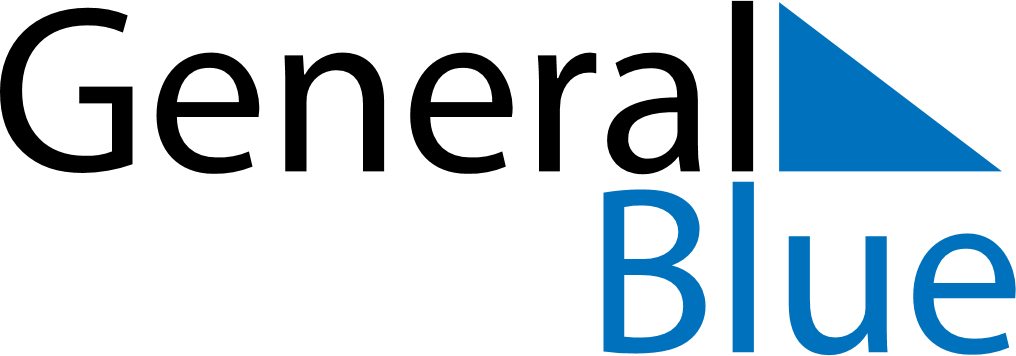 June 2024June 2024June 2024June 2024June 2024June 2024June 2024Saharsa, Bihar, IndiaSaharsa, Bihar, IndiaSaharsa, Bihar, IndiaSaharsa, Bihar, IndiaSaharsa, Bihar, IndiaSaharsa, Bihar, IndiaSaharsa, Bihar, IndiaSundayMondayMondayTuesdayWednesdayThursdayFridaySaturday1Sunrise: 4:51 AMSunset: 6:30 PMDaylight: 13 hours and 39 minutes.23345678Sunrise: 4:51 AMSunset: 6:31 PMDaylight: 13 hours and 39 minutes.Sunrise: 4:51 AMSunset: 6:31 PMDaylight: 13 hours and 40 minutes.Sunrise: 4:51 AMSunset: 6:31 PMDaylight: 13 hours and 40 minutes.Sunrise: 4:51 AMSunset: 6:32 PMDaylight: 13 hours and 40 minutes.Sunrise: 4:51 AMSunset: 6:32 PMDaylight: 13 hours and 41 minutes.Sunrise: 4:51 AMSunset: 6:33 PMDaylight: 13 hours and 41 minutes.Sunrise: 4:51 AMSunset: 6:33 PMDaylight: 13 hours and 42 minutes.Sunrise: 4:51 AMSunset: 6:34 PMDaylight: 13 hours and 42 minutes.910101112131415Sunrise: 4:51 AMSunset: 6:34 PMDaylight: 13 hours and 43 minutes.Sunrise: 4:51 AMSunset: 6:34 PMDaylight: 13 hours and 43 minutes.Sunrise: 4:51 AMSunset: 6:34 PMDaylight: 13 hours and 43 minutes.Sunrise: 4:51 AMSunset: 6:35 PMDaylight: 13 hours and 43 minutes.Sunrise: 4:51 AMSunset: 6:35 PMDaylight: 13 hours and 44 minutes.Sunrise: 4:51 AMSunset: 6:35 PMDaylight: 13 hours and 44 minutes.Sunrise: 4:51 AMSunset: 6:36 PMDaylight: 13 hours and 44 minutes.Sunrise: 4:51 AMSunset: 6:36 PMDaylight: 13 hours and 44 minutes.1617171819202122Sunrise: 4:51 AMSunset: 6:36 PMDaylight: 13 hours and 44 minutes.Sunrise: 4:51 AMSunset: 6:37 PMDaylight: 13 hours and 45 minutes.Sunrise: 4:51 AMSunset: 6:37 PMDaylight: 13 hours and 45 minutes.Sunrise: 4:52 AMSunset: 6:37 PMDaylight: 13 hours and 45 minutes.Sunrise: 4:52 AMSunset: 6:37 PMDaylight: 13 hours and 45 minutes.Sunrise: 4:52 AMSunset: 6:37 PMDaylight: 13 hours and 45 minutes.Sunrise: 4:52 AMSunset: 6:38 PMDaylight: 13 hours and 45 minutes.Sunrise: 4:52 AMSunset: 6:38 PMDaylight: 13 hours and 45 minutes.2324242526272829Sunrise: 4:53 AMSunset: 6:38 PMDaylight: 13 hours and 45 minutes.Sunrise: 4:53 AMSunset: 6:38 PMDaylight: 13 hours and 45 minutes.Sunrise: 4:53 AMSunset: 6:38 PMDaylight: 13 hours and 45 minutes.Sunrise: 4:53 AMSunset: 6:38 PMDaylight: 13 hours and 45 minutes.Sunrise: 4:54 AMSunset: 6:38 PMDaylight: 13 hours and 44 minutes.Sunrise: 4:54 AMSunset: 6:39 PMDaylight: 13 hours and 44 minutes.Sunrise: 4:54 AMSunset: 6:39 PMDaylight: 13 hours and 44 minutes.Sunrise: 4:54 AMSunset: 6:39 PMDaylight: 13 hours and 44 minutes.30Sunrise: 4:55 AMSunset: 6:39 PMDaylight: 13 hours and 44 minutes.